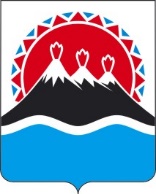 П О С Т А Н О В Л Е Н И ЕРЕГИОНАЛЬНОЙ СЛУЖБЫ ПО ТАРИФАМ И ЦЕНАМ  КАМЧАТСКОГО КРАЯ                   г. Петропавловск-КамчатскийВ соответствии с Федеральным законом от 07.12.2011 № 416-ФЗ «О водоснабжении и водоотведении», постановлением Правительства Российской Федерации от 13.05.2013 № 406 «О государственном регулировании тарифов в сфере водоснабжения и водоотведения», приказом ФСТ России от 27.12.2013 № 1746-э «Об утверждении Методических указаний по расчету  регулируемых  тарифов в сфере водоснабжения и водоотведения», постановлением Правительства Камчатского края от 19.12.2008  № 424-П «Об утверждении Положения о Региональной службе по тарифам и ценам Камчатского края», протоколом Правления Региональной службы по тарифам и ценам Камчатского края от 11.11.2020 № хххПОСТАНОВЛЯЮ:1. Установить на 2021 год тарифы на подключение (технологическое присоединение) к централизованной системе холодного водоснабжения МКП ВГО «Вилючинский водоканал» согласно приложению.2. Настоящее постановление вступает в силу через десять дней после его официального опубликования.Приложениек постановлению Региональнойслужбы по тарифам и ценамКамчатского края от 11.11.2020 № хххТарифы* на подключение (технологическое присоединение) к централизованной системе холодного водоснабжения МКП ВГО «Вилючинский водоканал» на 2021 год(без учета НДС)* Тариф применяется в отношении заявителей, величина подключаемой (технологически присоединяемой) нагрузки объектов которых не превышает 250 куб. метров в сутки и (или) осуществляется с использованием создаваемых сетей водоснабжения с наружным диаметром, не превышающим 250 мм (предельный уровень нагрузки).[Дата регистрации]№[Номер документа]Об установлении тарифов на подключение (технологическое присоединение) к централизованной системе холодного водоснабжения МКП ВГО «Вилючинский водоканал» на 2021 годРуководитель[горизонтальный штамп подписи 1]И.В. Лагуткина№ п/пНаименованиеЕдиница измеренияСтавки тарифа1.Ставка тарифа за подключаемую (технологически присоединяемую) нагрузку водопроводной сетитыс. руб./куб. м в сутки0,8742.Ставка тарифа за расстояние от точки подключения (технологического присоединения) объекта заявителя до точки подключения сетей к объектам централизованных систем водоснабжения (за протяженность водопроводной сети), в расчете на 1 км, выполненный из полиэтиленовых труб диаметром (d)2.1.40 мм и менеетыс. руб./км-2.2.от 40 мм до 70 мм (включительно)тыс. руб./км-2.3.от 70 мм до 100 мм (включительно)тыс. руб./км-2.4.от 100 мм до 150 мм (включительно)тыс. руб./км13828,14